13 марта 2021 г.МАСЛЕНИЦАСотрудники детского сада приняли участие в народном гулянии.  Коллектив получил денежный приз от Знаменского  СДК. На этот раз на суд зрителей была выставлена театрально-хореографическая постановка «Ах, мамочка!»	Также масленичные гуляния прошли на территории детского сада. На праздник к детям пришли Хозяюшка и Петрушка. Не смотря на козни Бабы Яги, дети встретили Весну и получили угощение – горячие блины.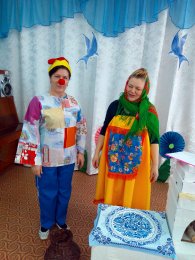 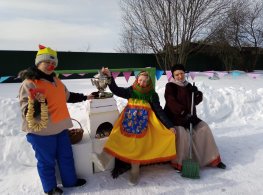 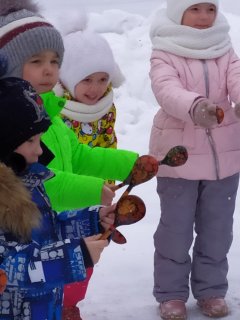 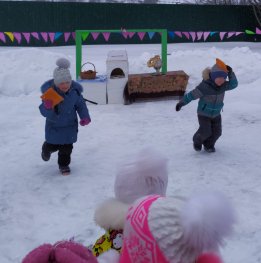 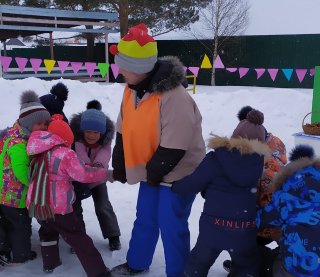 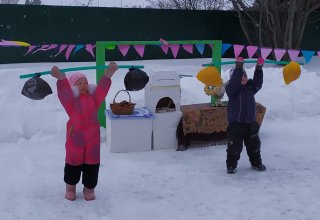 